Экскурсия в «Город воинской Славы» - Туапсе07.03.2020 г. Тесля Д.А. «Юный турист»7 марта мы с детьми - кружок «Юный турист» ЦДЮТЭ, ездили в город Туапсе на экскурсию. Посетили Музей Обороны г.Туапсе, погуляли по грузовому порту и, конечно, не могли не съездить на скалу Киселева. Прошлись по обзорным площадкам, полюбовались видами и насладились отдыхом на берегу моря у самой скалы Киселева.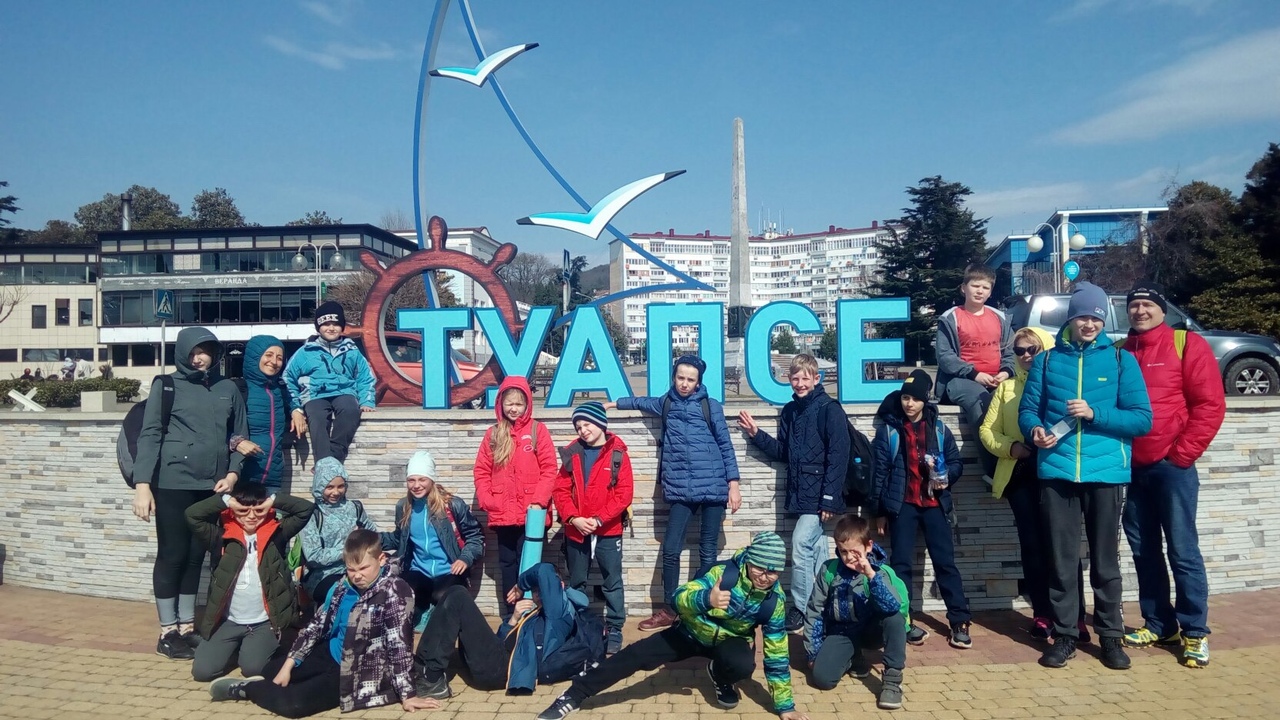 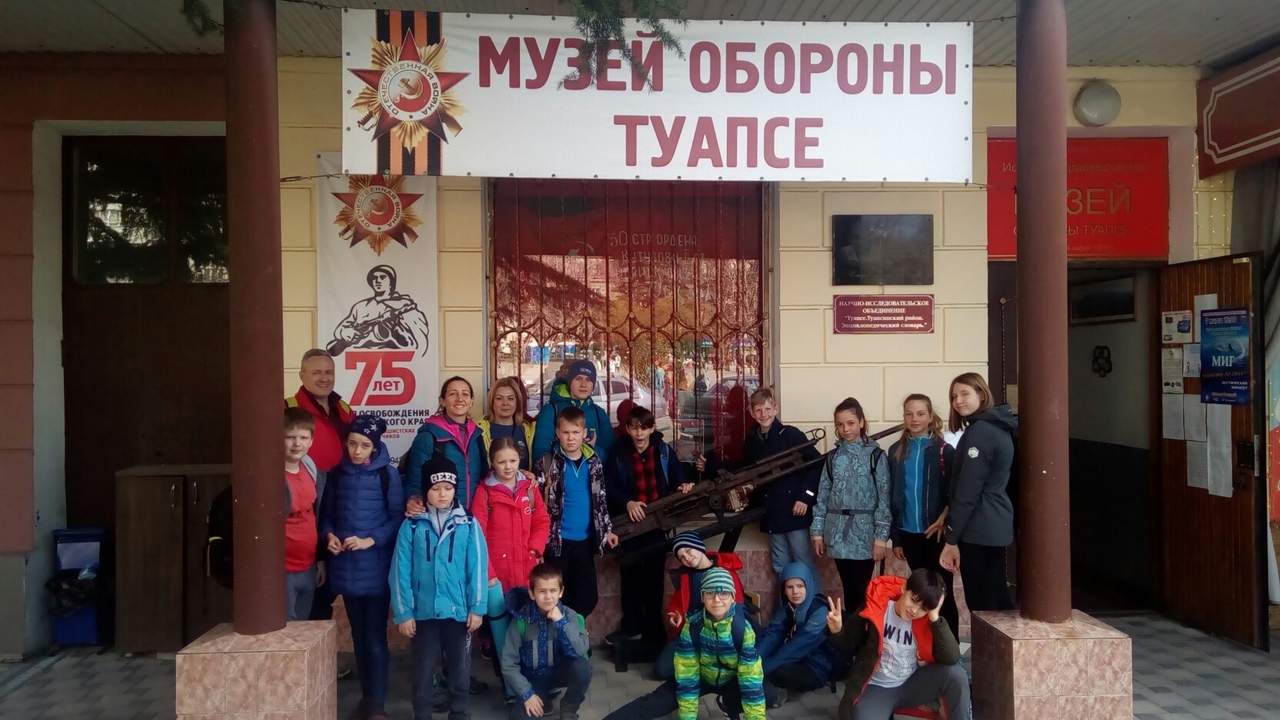 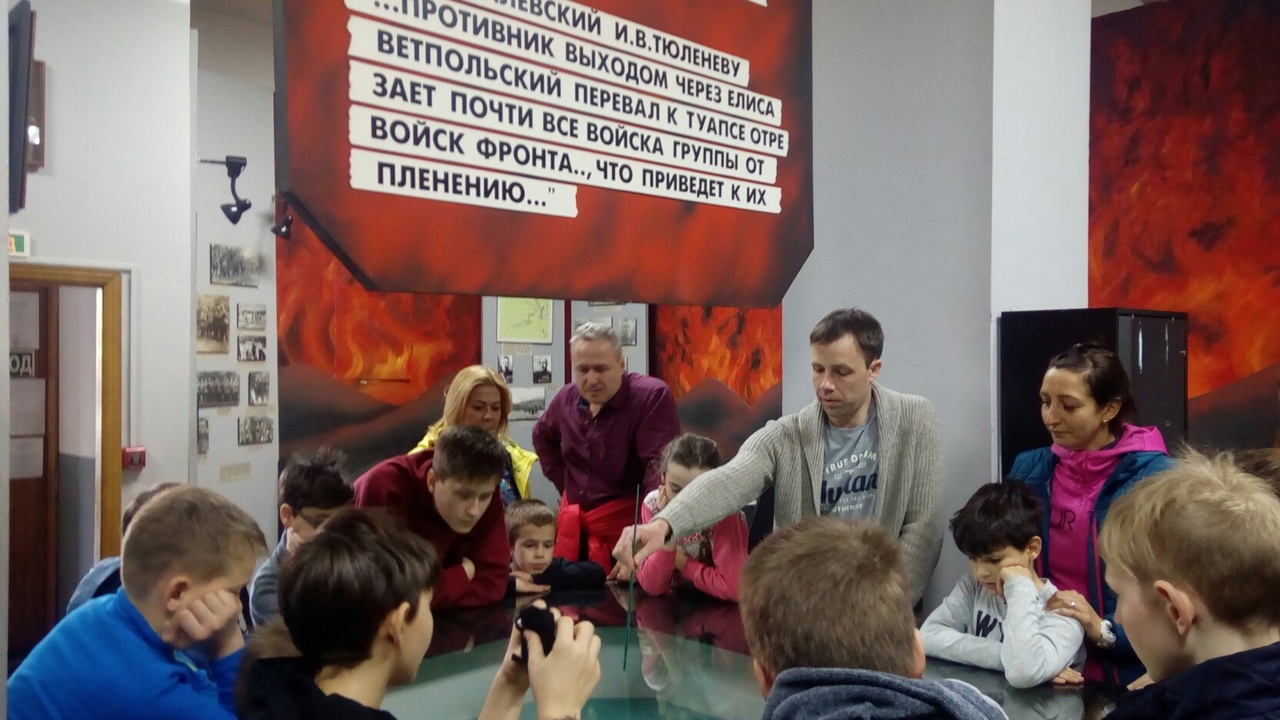 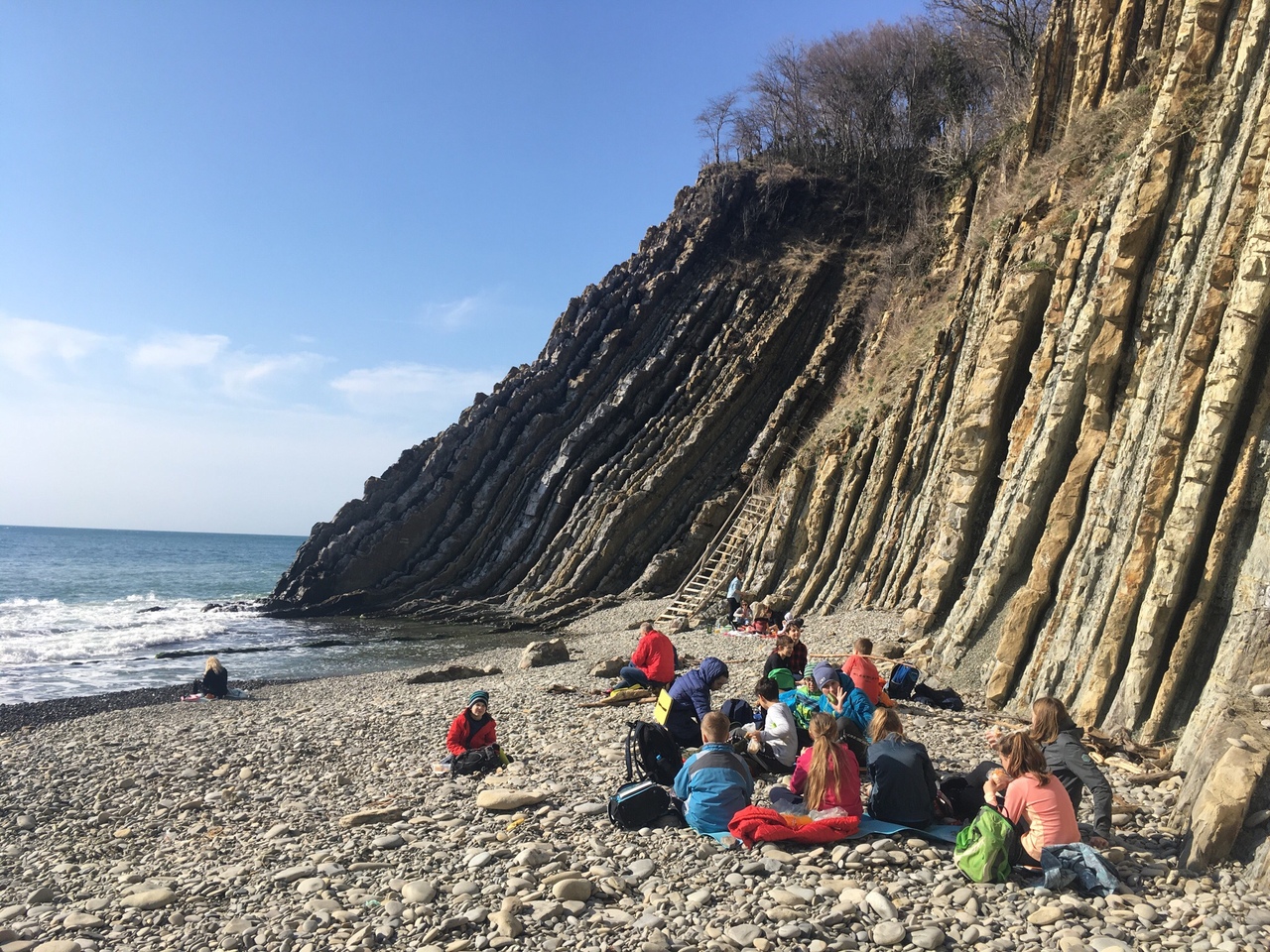 